Reconstruction: The Civil War Endsand Reconstruction BeginsHook Exercise - Emancipation Instructions: With a partner, examine the image closely. This is a drawing from Harper’s Weekly created by Thomas Nast to illustrate the “Past and Future” of Emancipation.  Jot down a list of major observances in the image. Next answer the questions about the image. 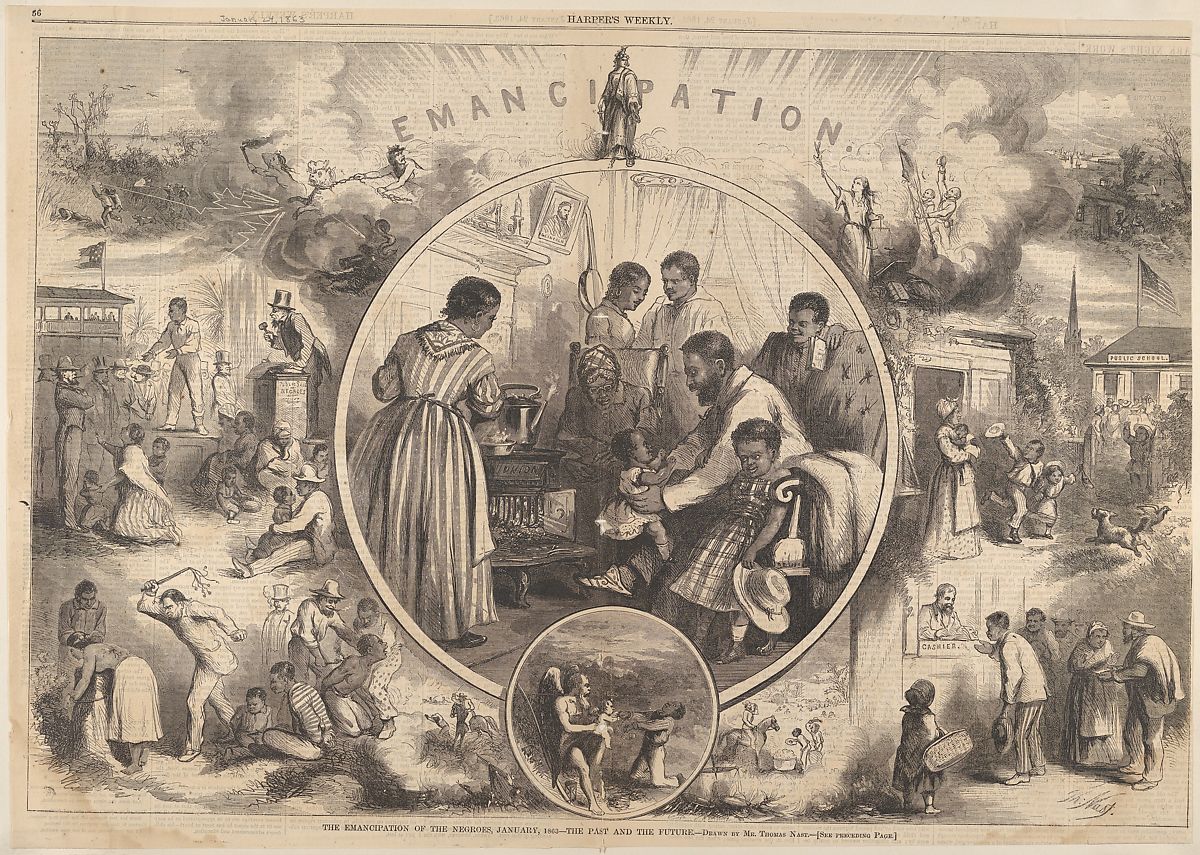 Harper’s Weekly. “Emancipation,’ Volume 4, January 24, 1863. The Met Collections. Accessed April 25, 2022. https://www.metmuseum.org/art/collection/search/429270 Analysis QuestionsWhat actions, individuals, or events do you observe in the image? What is the central theme of the image? How does the left side differ from the right side? What does this symbolize? Write a two-sentence summary explaining the main theme of the image. Name:Date:Class/Period: